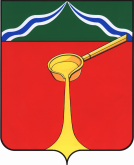 Калужская областьАдминистрация муниципального района«Город Людиново и Людиновский район»П О С Т А Н О В Л Е Н И Еот «12» апреля 2024 г.								                          № 407 О внесении изменений в постановление администрации муниципального района от 02.03 2020 г. №234 «Об утверждении муниципальной программы «Укрепление здоровья населения муниципального района «Город Людиново и Людиновский район»В соответствии со статьей 43 Федерального закона Российской Федерации от 06.10.2003 № 131-ФЗ «Об общих принципах организации местного самоуправления в Российской Федерации», статьей 179 Бюджетного кодекса Российской Федерации,  статьей 8 Устава муниципального района «Город Людиново и Людиновский район», в целях реализации Федерального проекта «Укрепление общественного здоровья», администрация муниципального района «Город Людиново и Людиновский район»постановляет:1.Внести изменения в постановление администрации муниципального района «Город Людиново и Людиновский район» от 02.03.2020 г. № 234 «Об утверждении муниципальной программы «Укрепление здоровья населения муниципального района «Город Людиново и Людиновский район», изложив приложение в новой редакции (прилагаются).	2.Контроль за выполнением настоящего постановления возложить на заместителя главы администрации муниципального района Е. В. Фоменко.3.Настоящее постановление вступает в силу с момента подписания.И.о. главы администрации муниципального района                                                                                                         Э.В. ТитовПриложение к постановлению администрациимуниципального района «Город Людиновои Людиновский район»от 12 апреля.  № 407Муниципальная программа«Укрепление здоровья населения муниципальногорайона «Город Людиново и Людиновский район»ПАСПОРТмуниципальной программы «Укрепление здоровья населения муниципальногорайона «Город Людиново и Людиновский район»1. Общая характеристика сферы реализации муниципальнойпрограммыОхрана здоровья населения Российской Федерации является одним из основных направлений социальной политики государства и нацелена на улучшение демографической ситуации, увеличение продолжительности жизни и сокращение уровня смертности населения.Актуальность здорового образа жизни вызвана возрастанием и изменением характера нагрузок на организм человека в связи с усложнением общественной жизни, увеличением рисков техногенного, экологического, психологического, политического и военного характера, провоцирующих негативные сдвиги в состоянии здоровья.Комплекс мероприятий по формированию здорового образа жизни включает в себя:- меры по профилактике вредных привычек (злоупотребление алкогольной, табачной и наркотической продукцией);- формирование навыков здорового питания; популяризация спорта;- сохранение репродуктивного здоровья;- информирование населения о пагубном воздействии вредных привычек, о мероприятиях Программыпо здоровому образу жизни на территории Людиновского муниципального района, о формах и возможностях здорового времяпрепровождения, профилактическую работу по имеющимся заболеваниям.Основная цель мероприятий по формированию здорового образа жизни - предостеречь человека от болезней, пока он еще здоров и в наибольшей степени способен к реализации своего физического и интеллектуального потенциала.Муниципальная программа включает в себя мероприятия по формированию потребности быть здоровым у населения муниципального образования:- формирование мотивации к отказу от вредных привычек, сокращению уровня потребления алкоголя, наркотиков, табачной продукции;- профилактика заболеваний путем проведения регулярного медицинского контроля;- содействие в формировании оптимального двигательного режима и правильного режима питания, соответствующих физиологическим особенностям и возрасту конкретного человека;- повышение устойчивости организма к вредному воздействию окружающей среды, стрессам, развитие с раннего детства здоровых привычек и навыков, умения справляться с собственными эмоциями;- информационно-пропагандистская работа и организационно-методические мероприятия, направленные на формирование здорового образа жизни.Программа разработана в соответствии:с Федеральным законом от 21.11.2011 N 323-ФЗ (ред. от 27.12.2019, с изм. от 13.01.2020) "Об основах охраны здоровья граждан в Российской Федерации" (с изм. и доп., вступ. в силу с 08.01.2020);с Федеральным законом от 06.10.2003 N 131-ФЗ "Об общих принципах организации местного самоуправления в Российской Федерации";с Федеральным законом от 23.02.2013 N 15-ФЗ "Об охране здоровья граждан от воздействия окружающего табачного дыма и последствий потребления табака".1.1. Основные проблемы в сфере реализации муниципальнойпрограммыНизкий уровень мотивации населения к сохранению своего здоровья и отказа от вредных привычек во многом связан с негативным воздействием средств массовой информации, провоцирующих формирование вредных привычек и распространяющих псевдотрадиционную культуру нездорового образа жизни, и с неинформированностью населения о своих правах и обязанностях в сфере здорового образа жизни, о возможностях посещения спортивных клубов, площадок и мероприятий, с незнанием санитарно-гигиенических норм, правил и условий труда.1.2. Приоритеты муниципальной политики в сфере реализациимуниципальной программыПриоритетом муниципальной программы является повышение продолжительности жизни на территории муниципального района и снижение смертности лиц трудоспособного возраста.В основу успешной реализации Программы положены следующие принципы:- программные мероприятия должны быть доступны для всех жителей Людиновского района вне зависимости от социального статуса, уровня доходов и места жительства;- программные мероприятия должны охватывать все возрастные и социальные группы населения: детей, молодежь, трудоспособное население, граждан пожилого возраста.2. Цели, задачи и индикаторы (показатели) достижения целейи решения задач муниципальной программыЦели муниципальной программы.Основной целью настоящей Программы является увеличение продолжительности жизни населения муниципального района и снижение смертности жителей трудоспособного возраста за счет формирования здорового образа жизни и профилактики заболеваний.Для достижения поставленной цели требуется решение следующих задач:- усиление межведомственного взаимодействия в области сохранения и укрепления здоровья населения;- формирование приоритетов здорового образа жизни у населения Людиновского района;- формирование мотивации к отказу от вредных привычек, сокращению уровня потребления алкоголя, наркотиков, табачной продукции;- профилактика заболеваний путем проведения регулярных профилактических медицинских осмотров и диспансеризации;- содействие в формировании оптимального двигательного режима и правильного режима питания, соответствующих физиологическим особенностям и возрасту конкретного человека;- информационно-пропагандистская работа и организационно-методические мероприятия, направленные на формирование здорового образа жизни;- санитарно-гигиеническое просвещение населения и пропаганда донорства крови и (или) ее компонентов.СВЕДЕНИЯоб индикаторах муниципальной программы и их значенияРеализация Программы в целом позволит:- увеличить удельный вес населения, систематически занимающегося физической культурой и спортом, до 56,0%;- уменьшить показатель смертности трудоспособного населения соответствующего возраста: мужчин - до 8,0; женщин - 3,0;- увеличить охват населения диспансеризацией 95,5%.3. Обобщенная характеристика основных мероприятиймуниципальной программыДостижение заявленных целей и поставленных задач Программы будет осуществляться в рамках реализации основных мероприятий.Программа содержит комплекс межведомственных мероприятий, направленных на формирование здорового образа жизни у жителей муниципального района, по следующим направлениям деятельности:- мероприятия, направленные на формирование регулярной двигательной активности и занятий физической культурой и спортом;- мероприятия, направленные на формирование представлений и знаний о рациональном и полноценном питании и здоровом образе жизни;- мероприятия, направленные на преодоление зависимостей (вредных привычек);- мероприятия, направленные на регулярность профилактических осмотров и диспансеризации;- мероприятия, направленные на формирование ценностей здорового образа жизни;- мероприятия, направленные на улучшение экологической обстановки и улучшение состояния благоустройства территорий.4. Объем финансовых ресурсов, необходимых для реализациимуниципальной программыФинансирование программных мероприятий производится за счет средств бюджета муниципального района "Город Людиново и Людиновский район". Общий объем средств, направленный на реализацию мероприятий программы в 2020 - 2026 годах, составит 752,2,0 тыс. рублей.Объем финансовых ресурсов, необходимый для реализациимуниципальной программы5. Механизм реализации ПрограммыОбщее руководство, контроль и мониторинг за ходом реализации Программы осуществляет заместитель главы администрации муниципального района.Ответственным исполнителем мероприятий Программы является отдел социального развития администрации муниципального района.Отдел социального развития администрации муниципального района осуществляет:- координацию деятельности по реализации мероприятий Программы;- рассмотрение материалов о ходе реализации Программы и по мере необходимости уточнение мероприятий, предусмотренных Программой, объемов финансирования;- несет ответственность за своевременную реализацию программных мероприятий.Отдел финансов администрации муниципального района несет ответственность за осуществление своевременного финансирования мероприятий Программы. Финансирование расходов районного бюджета на реализацию мероприятий Программы осуществляется в соответствии с законодательством Калужской области, нормативно-правовыми актами органов местного самоуправления муниципального района "Город Людиново и Людиновский район".Исполнители мероприятий Программы несут ответственность за:- своевременную и полную реализацию программных мероприятий и за достижение утвержденных значений целевых индикаторов Программы.6. Перечень программных мероприятий муниципальной программы1. Ответственный исполнитель муниципальной программыОтдел образования администрации муниципального района "Город Людиново и Людиновский район"Отдел образования администрации муниципального района "Город Людиново и Людиновский район"Отдел образования администрации муниципального района "Город Людиново и Людиновский район"Отдел образования администрации муниципального района "Город Людиново и Людиновский район"Отдел образования администрации муниципального района "Город Людиново и Людиновский район"Отдел образования администрации муниципального района "Город Людиново и Людиновский район"Отдел образования администрации муниципального района "Город Людиново и Людиновский район"Отдел образования администрации муниципального района "Город Людиново и Людиновский район"Отдел образования администрации муниципального района "Город Людиново и Людиновский район"2. Соисполнители муниципальной программыГБУЗ КО "Центральная межрайонная больница N 2" (по согласованию);Отдел образования администрации муниципального района "Город Людиново и Людиновский район";Отдел культуры администрации муниципального района "Город Людиново и Людиновский район";МКУ "СШ "Спорт";ГАОУ СПО "ЛИТ" (по согласованию);Администрации сельских поселений (по согласованию);Межведомственная комиссия по охране труда Людиновского района;Общественные организации и спортивные клубы района (по согласованию);Организации и предприятия района (по согласованию);АНО "Редакция газеты "Людиновский рабочий"ГБУЗ КО "Центральная межрайонная больница N 2" (по согласованию);Отдел образования администрации муниципального района "Город Людиново и Людиновский район";Отдел культуры администрации муниципального района "Город Людиново и Людиновский район";МКУ "СШ "Спорт";ГАОУ СПО "ЛИТ" (по согласованию);Администрации сельских поселений (по согласованию);Межведомственная комиссия по охране труда Людиновского района;Общественные организации и спортивные клубы района (по согласованию);Организации и предприятия района (по согласованию);АНО "Редакция газеты "Людиновский рабочий"ГБУЗ КО "Центральная межрайонная больница N 2" (по согласованию);Отдел образования администрации муниципального района "Город Людиново и Людиновский район";Отдел культуры администрации муниципального района "Город Людиново и Людиновский район";МКУ "СШ "Спорт";ГАОУ СПО "ЛИТ" (по согласованию);Администрации сельских поселений (по согласованию);Межведомственная комиссия по охране труда Людиновского района;Общественные организации и спортивные клубы района (по согласованию);Организации и предприятия района (по согласованию);АНО "Редакция газеты "Людиновский рабочий"ГБУЗ КО "Центральная межрайонная больница N 2" (по согласованию);Отдел образования администрации муниципального района "Город Людиново и Людиновский район";Отдел культуры администрации муниципального района "Город Людиново и Людиновский район";МКУ "СШ "Спорт";ГАОУ СПО "ЛИТ" (по согласованию);Администрации сельских поселений (по согласованию);Межведомственная комиссия по охране труда Людиновского района;Общественные организации и спортивные клубы района (по согласованию);Организации и предприятия района (по согласованию);АНО "Редакция газеты "Людиновский рабочий"ГБУЗ КО "Центральная межрайонная больница N 2" (по согласованию);Отдел образования администрации муниципального района "Город Людиново и Людиновский район";Отдел культуры администрации муниципального района "Город Людиново и Людиновский район";МКУ "СШ "Спорт";ГАОУ СПО "ЛИТ" (по согласованию);Администрации сельских поселений (по согласованию);Межведомственная комиссия по охране труда Людиновского района;Общественные организации и спортивные клубы района (по согласованию);Организации и предприятия района (по согласованию);АНО "Редакция газеты "Людиновский рабочий"ГБУЗ КО "Центральная межрайонная больница N 2" (по согласованию);Отдел образования администрации муниципального района "Город Людиново и Людиновский район";Отдел культуры администрации муниципального района "Город Людиново и Людиновский район";МКУ "СШ "Спорт";ГАОУ СПО "ЛИТ" (по согласованию);Администрации сельских поселений (по согласованию);Межведомственная комиссия по охране труда Людиновского района;Общественные организации и спортивные клубы района (по согласованию);Организации и предприятия района (по согласованию);АНО "Редакция газеты "Людиновский рабочий"ГБУЗ КО "Центральная межрайонная больница N 2" (по согласованию);Отдел образования администрации муниципального района "Город Людиново и Людиновский район";Отдел культуры администрации муниципального района "Город Людиново и Людиновский район";МКУ "СШ "Спорт";ГАОУ СПО "ЛИТ" (по согласованию);Администрации сельских поселений (по согласованию);Межведомственная комиссия по охране труда Людиновского района;Общественные организации и спортивные клубы района (по согласованию);Организации и предприятия района (по согласованию);АНО "Редакция газеты "Людиновский рабочий"ГБУЗ КО "Центральная межрайонная больница N 2" (по согласованию);Отдел образования администрации муниципального района "Город Людиново и Людиновский район";Отдел культуры администрации муниципального района "Город Людиново и Людиновский район";МКУ "СШ "Спорт";ГАОУ СПО "ЛИТ" (по согласованию);Администрации сельских поселений (по согласованию);Межведомственная комиссия по охране труда Людиновского района;Общественные организации и спортивные клубы района (по согласованию);Организации и предприятия района (по согласованию);АНО "Редакция газеты "Людиновский рабочий"ГБУЗ КО "Центральная межрайонная больница N 2" (по согласованию);Отдел образования администрации муниципального района "Город Людиново и Людиновский район";Отдел культуры администрации муниципального района "Город Людиново и Людиновский район";МКУ "СШ "Спорт";ГАОУ СПО "ЛИТ" (по согласованию);Администрации сельских поселений (по согласованию);Межведомственная комиссия по охране труда Людиновского района;Общественные организации и спортивные клубы района (по согласованию);Организации и предприятия района (по согласованию);АНО "Редакция газеты "Людиновский рабочий"3. Цели муниципальной программы- увеличение продолжительности жизни населения муниципального района за счет формирования здорового образа жизни и профилактики заболеваний;- обеспечение к 2026 году увеличения доли граждан, ведущих здоровый образ жизни, за счет формирования среды, способствующей ведению гражданами здорового образа жизни, включая здоровое питание (в том числе ликвидацию микронутриентной недостаточности, сокращение потребления соли и сахара), защиту от табачного дыма, снижение потребления алкоголя; а также за счет мотивирования граждан к ведению здорового образа жизни посредством информационно-коммуникационной кампании, вовлечения граждан и некоммерческих организаций в мероприятия по укреплению общественного здоровья и разработки и внедрения корпоративных программ укрепления здоровья;- популяционная, групповая и индивидуальная профилактика заболеваний, осуществляемая на всех заинтересованных уровнях (органы местного самоуправления, ведомственные учреждения, работодатели, население);- формирование системы мотивации граждан к здоровому образу жизни, включая здоровое питание и отказ от вредных привычек;- увеличение охвата населения профилактическими мероприятиями, направленными на снижение распространенности неинфекционных и инфекционных заболеваний, а также формирование условий, стимулирующих граждан к ведению здорового образа жизни- увеличение продолжительности жизни населения муниципального района за счет формирования здорового образа жизни и профилактики заболеваний;- обеспечение к 2026 году увеличения доли граждан, ведущих здоровый образ жизни, за счет формирования среды, способствующей ведению гражданами здорового образа жизни, включая здоровое питание (в том числе ликвидацию микронутриентной недостаточности, сокращение потребления соли и сахара), защиту от табачного дыма, снижение потребления алкоголя; а также за счет мотивирования граждан к ведению здорового образа жизни посредством информационно-коммуникационной кампании, вовлечения граждан и некоммерческих организаций в мероприятия по укреплению общественного здоровья и разработки и внедрения корпоративных программ укрепления здоровья;- популяционная, групповая и индивидуальная профилактика заболеваний, осуществляемая на всех заинтересованных уровнях (органы местного самоуправления, ведомственные учреждения, работодатели, население);- формирование системы мотивации граждан к здоровому образу жизни, включая здоровое питание и отказ от вредных привычек;- увеличение охвата населения профилактическими мероприятиями, направленными на снижение распространенности неинфекционных и инфекционных заболеваний, а также формирование условий, стимулирующих граждан к ведению здорового образа жизни- увеличение продолжительности жизни населения муниципального района за счет формирования здорового образа жизни и профилактики заболеваний;- обеспечение к 2026 году увеличения доли граждан, ведущих здоровый образ жизни, за счет формирования среды, способствующей ведению гражданами здорового образа жизни, включая здоровое питание (в том числе ликвидацию микронутриентной недостаточности, сокращение потребления соли и сахара), защиту от табачного дыма, снижение потребления алкоголя; а также за счет мотивирования граждан к ведению здорового образа жизни посредством информационно-коммуникационной кампании, вовлечения граждан и некоммерческих организаций в мероприятия по укреплению общественного здоровья и разработки и внедрения корпоративных программ укрепления здоровья;- популяционная, групповая и индивидуальная профилактика заболеваний, осуществляемая на всех заинтересованных уровнях (органы местного самоуправления, ведомственные учреждения, работодатели, население);- формирование системы мотивации граждан к здоровому образу жизни, включая здоровое питание и отказ от вредных привычек;- увеличение охвата населения профилактическими мероприятиями, направленными на снижение распространенности неинфекционных и инфекционных заболеваний, а также формирование условий, стимулирующих граждан к ведению здорового образа жизни- увеличение продолжительности жизни населения муниципального района за счет формирования здорового образа жизни и профилактики заболеваний;- обеспечение к 2026 году увеличения доли граждан, ведущих здоровый образ жизни, за счет формирования среды, способствующей ведению гражданами здорового образа жизни, включая здоровое питание (в том числе ликвидацию микронутриентной недостаточности, сокращение потребления соли и сахара), защиту от табачного дыма, снижение потребления алкоголя; а также за счет мотивирования граждан к ведению здорового образа жизни посредством информационно-коммуникационной кампании, вовлечения граждан и некоммерческих организаций в мероприятия по укреплению общественного здоровья и разработки и внедрения корпоративных программ укрепления здоровья;- популяционная, групповая и индивидуальная профилактика заболеваний, осуществляемая на всех заинтересованных уровнях (органы местного самоуправления, ведомственные учреждения, работодатели, население);- формирование системы мотивации граждан к здоровому образу жизни, включая здоровое питание и отказ от вредных привычек;- увеличение охвата населения профилактическими мероприятиями, направленными на снижение распространенности неинфекционных и инфекционных заболеваний, а также формирование условий, стимулирующих граждан к ведению здорового образа жизни- увеличение продолжительности жизни населения муниципального района за счет формирования здорового образа жизни и профилактики заболеваний;- обеспечение к 2026 году увеличения доли граждан, ведущих здоровый образ жизни, за счет формирования среды, способствующей ведению гражданами здорового образа жизни, включая здоровое питание (в том числе ликвидацию микронутриентной недостаточности, сокращение потребления соли и сахара), защиту от табачного дыма, снижение потребления алкоголя; а также за счет мотивирования граждан к ведению здорового образа жизни посредством информационно-коммуникационной кампании, вовлечения граждан и некоммерческих организаций в мероприятия по укреплению общественного здоровья и разработки и внедрения корпоративных программ укрепления здоровья;- популяционная, групповая и индивидуальная профилактика заболеваний, осуществляемая на всех заинтересованных уровнях (органы местного самоуправления, ведомственные учреждения, работодатели, население);- формирование системы мотивации граждан к здоровому образу жизни, включая здоровое питание и отказ от вредных привычек;- увеличение охвата населения профилактическими мероприятиями, направленными на снижение распространенности неинфекционных и инфекционных заболеваний, а также формирование условий, стимулирующих граждан к ведению здорового образа жизни- увеличение продолжительности жизни населения муниципального района за счет формирования здорового образа жизни и профилактики заболеваний;- обеспечение к 2026 году увеличения доли граждан, ведущих здоровый образ жизни, за счет формирования среды, способствующей ведению гражданами здорового образа жизни, включая здоровое питание (в том числе ликвидацию микронутриентной недостаточности, сокращение потребления соли и сахара), защиту от табачного дыма, снижение потребления алкоголя; а также за счет мотивирования граждан к ведению здорового образа жизни посредством информационно-коммуникационной кампании, вовлечения граждан и некоммерческих организаций в мероприятия по укреплению общественного здоровья и разработки и внедрения корпоративных программ укрепления здоровья;- популяционная, групповая и индивидуальная профилактика заболеваний, осуществляемая на всех заинтересованных уровнях (органы местного самоуправления, ведомственные учреждения, работодатели, население);- формирование системы мотивации граждан к здоровому образу жизни, включая здоровое питание и отказ от вредных привычек;- увеличение охвата населения профилактическими мероприятиями, направленными на снижение распространенности неинфекционных и инфекционных заболеваний, а также формирование условий, стимулирующих граждан к ведению здорового образа жизни- увеличение продолжительности жизни населения муниципального района за счет формирования здорового образа жизни и профилактики заболеваний;- обеспечение к 2026 году увеличения доли граждан, ведущих здоровый образ жизни, за счет формирования среды, способствующей ведению гражданами здорового образа жизни, включая здоровое питание (в том числе ликвидацию микронутриентной недостаточности, сокращение потребления соли и сахара), защиту от табачного дыма, снижение потребления алкоголя; а также за счет мотивирования граждан к ведению здорового образа жизни посредством информационно-коммуникационной кампании, вовлечения граждан и некоммерческих организаций в мероприятия по укреплению общественного здоровья и разработки и внедрения корпоративных программ укрепления здоровья;- популяционная, групповая и индивидуальная профилактика заболеваний, осуществляемая на всех заинтересованных уровнях (органы местного самоуправления, ведомственные учреждения, работодатели, население);- формирование системы мотивации граждан к здоровому образу жизни, включая здоровое питание и отказ от вредных привычек;- увеличение охвата населения профилактическими мероприятиями, направленными на снижение распространенности неинфекционных и инфекционных заболеваний, а также формирование условий, стимулирующих граждан к ведению здорового образа жизни- увеличение продолжительности жизни населения муниципального района за счет формирования здорового образа жизни и профилактики заболеваний;- обеспечение к 2026 году увеличения доли граждан, ведущих здоровый образ жизни, за счет формирования среды, способствующей ведению гражданами здорового образа жизни, включая здоровое питание (в том числе ликвидацию микронутриентной недостаточности, сокращение потребления соли и сахара), защиту от табачного дыма, снижение потребления алкоголя; а также за счет мотивирования граждан к ведению здорового образа жизни посредством информационно-коммуникационной кампании, вовлечения граждан и некоммерческих организаций в мероприятия по укреплению общественного здоровья и разработки и внедрения корпоративных программ укрепления здоровья;- популяционная, групповая и индивидуальная профилактика заболеваний, осуществляемая на всех заинтересованных уровнях (органы местного самоуправления, ведомственные учреждения, работодатели, население);- формирование системы мотивации граждан к здоровому образу жизни, включая здоровое питание и отказ от вредных привычек;- увеличение охвата населения профилактическими мероприятиями, направленными на снижение распространенности неинфекционных и инфекционных заболеваний, а также формирование условий, стимулирующих граждан к ведению здорового образа жизни- увеличение продолжительности жизни населения муниципального района за счет формирования здорового образа жизни и профилактики заболеваний;- обеспечение к 2026 году увеличения доли граждан, ведущих здоровый образ жизни, за счет формирования среды, способствующей ведению гражданами здорового образа жизни, включая здоровое питание (в том числе ликвидацию микронутриентной недостаточности, сокращение потребления соли и сахара), защиту от табачного дыма, снижение потребления алкоголя; а также за счет мотивирования граждан к ведению здорового образа жизни посредством информационно-коммуникационной кампании, вовлечения граждан и некоммерческих организаций в мероприятия по укреплению общественного здоровья и разработки и внедрения корпоративных программ укрепления здоровья;- популяционная, групповая и индивидуальная профилактика заболеваний, осуществляемая на всех заинтересованных уровнях (органы местного самоуправления, ведомственные учреждения, работодатели, население);- формирование системы мотивации граждан к здоровому образу жизни, включая здоровое питание и отказ от вредных привычек;- увеличение охвата населения профилактическими мероприятиями, направленными на снижение распространенности неинфекционных и инфекционных заболеваний, а также формирование условий, стимулирующих граждан к ведению здорового образа жизни4. Задачи муниципальной программы- усиление межведомственного взаимодействия в области сохранения и укрепления здоровья населения;- формирование приоритетов здорового образа жизни у населения Людиновского района;- формирование мотивации к отказу от вредных привычек, сокращению уровня потребления алкоголя, наркотиков, табачной продукции;- профилактика заболеваний путем проведения регулярных профилактических медицинских осмотров и диспансеризации;- содействие в формировании оптимального двигательного режима и правильного режима питания, соответствующих физиологическим особенностям и возрасту конкретного человека;- информационно-пропагандистская работа и организационно-методические мероприятия, направленные на формирование здорового образа жизни;- санитарно-гигиеническое просвещение населения и пропаганда донорства крови и (или) ее компонентов- усиление межведомственного взаимодействия в области сохранения и укрепления здоровья населения;- формирование приоритетов здорового образа жизни у населения Людиновского района;- формирование мотивации к отказу от вредных привычек, сокращению уровня потребления алкоголя, наркотиков, табачной продукции;- профилактика заболеваний путем проведения регулярных профилактических медицинских осмотров и диспансеризации;- содействие в формировании оптимального двигательного режима и правильного режима питания, соответствующих физиологическим особенностям и возрасту конкретного человека;- информационно-пропагандистская работа и организационно-методические мероприятия, направленные на формирование здорового образа жизни;- санитарно-гигиеническое просвещение населения и пропаганда донорства крови и (или) ее компонентов- усиление межведомственного взаимодействия в области сохранения и укрепления здоровья населения;- формирование приоритетов здорового образа жизни у населения Людиновского района;- формирование мотивации к отказу от вредных привычек, сокращению уровня потребления алкоголя, наркотиков, табачной продукции;- профилактика заболеваний путем проведения регулярных профилактических медицинских осмотров и диспансеризации;- содействие в формировании оптимального двигательного режима и правильного режима питания, соответствующих физиологическим особенностям и возрасту конкретного человека;- информационно-пропагандистская работа и организационно-методические мероприятия, направленные на формирование здорового образа жизни;- санитарно-гигиеническое просвещение населения и пропаганда донорства крови и (или) ее компонентов- усиление межведомственного взаимодействия в области сохранения и укрепления здоровья населения;- формирование приоритетов здорового образа жизни у населения Людиновского района;- формирование мотивации к отказу от вредных привычек, сокращению уровня потребления алкоголя, наркотиков, табачной продукции;- профилактика заболеваний путем проведения регулярных профилактических медицинских осмотров и диспансеризации;- содействие в формировании оптимального двигательного режима и правильного режима питания, соответствующих физиологическим особенностям и возрасту конкретного человека;- информационно-пропагандистская работа и организационно-методические мероприятия, направленные на формирование здорового образа жизни;- санитарно-гигиеническое просвещение населения и пропаганда донорства крови и (или) ее компонентов- усиление межведомственного взаимодействия в области сохранения и укрепления здоровья населения;- формирование приоритетов здорового образа жизни у населения Людиновского района;- формирование мотивации к отказу от вредных привычек, сокращению уровня потребления алкоголя, наркотиков, табачной продукции;- профилактика заболеваний путем проведения регулярных профилактических медицинских осмотров и диспансеризации;- содействие в формировании оптимального двигательного режима и правильного режима питания, соответствующих физиологическим особенностям и возрасту конкретного человека;- информационно-пропагандистская работа и организационно-методические мероприятия, направленные на формирование здорового образа жизни;- санитарно-гигиеническое просвещение населения и пропаганда донорства крови и (или) ее компонентов- усиление межведомственного взаимодействия в области сохранения и укрепления здоровья населения;- формирование приоритетов здорового образа жизни у населения Людиновского района;- формирование мотивации к отказу от вредных привычек, сокращению уровня потребления алкоголя, наркотиков, табачной продукции;- профилактика заболеваний путем проведения регулярных профилактических медицинских осмотров и диспансеризации;- содействие в формировании оптимального двигательного режима и правильного режима питания, соответствующих физиологическим особенностям и возрасту конкретного человека;- информационно-пропагандистская работа и организационно-методические мероприятия, направленные на формирование здорового образа жизни;- санитарно-гигиеническое просвещение населения и пропаганда донорства крови и (или) ее компонентов- усиление межведомственного взаимодействия в области сохранения и укрепления здоровья населения;- формирование приоритетов здорового образа жизни у населения Людиновского района;- формирование мотивации к отказу от вредных привычек, сокращению уровня потребления алкоголя, наркотиков, табачной продукции;- профилактика заболеваний путем проведения регулярных профилактических медицинских осмотров и диспансеризации;- содействие в формировании оптимального двигательного режима и правильного режима питания, соответствующих физиологическим особенностям и возрасту конкретного человека;- информационно-пропагандистская работа и организационно-методические мероприятия, направленные на формирование здорового образа жизни;- санитарно-гигиеническое просвещение населения и пропаганда донорства крови и (или) ее компонентов- усиление межведомственного взаимодействия в области сохранения и укрепления здоровья населения;- формирование приоритетов здорового образа жизни у населения Людиновского района;- формирование мотивации к отказу от вредных привычек, сокращению уровня потребления алкоголя, наркотиков, табачной продукции;- профилактика заболеваний путем проведения регулярных профилактических медицинских осмотров и диспансеризации;- содействие в формировании оптимального двигательного режима и правильного режима питания, соответствующих физиологическим особенностям и возрасту конкретного человека;- информационно-пропагандистская работа и организационно-методические мероприятия, направленные на формирование здорового образа жизни;- санитарно-гигиеническое просвещение населения и пропаганда донорства крови и (или) ее компонентов- усиление межведомственного взаимодействия в области сохранения и укрепления здоровья населения;- формирование приоритетов здорового образа жизни у населения Людиновского района;- формирование мотивации к отказу от вредных привычек, сокращению уровня потребления алкоголя, наркотиков, табачной продукции;- профилактика заболеваний путем проведения регулярных профилактических медицинских осмотров и диспансеризации;- содействие в формировании оптимального двигательного режима и правильного режима питания, соответствующих физиологическим особенностям и возрасту конкретного человека;- информационно-пропагандистская работа и организационно-методические мероприятия, направленные на формирование здорового образа жизни;- санитарно-гигиеническое просвещение населения и пропаганда донорства крови и (или) ее компонентов5. Подпрограммы муниципальной программыОтсутствуютОтсутствуютОтсутствуютОтсутствуютОтсутствуютОтсутствуютОтсутствуютОтсутствуютОтсутствуют6. Индикаторы муниципальной программы- увеличение доли граждан, систематически занимающихся физической культурой и спортом;- увеличение количества человек, охваченных медицинскими профилактическими осмотрами и диспансеризацией;- уменьшение смертности трудоспособного населения;- увеличение количества муниципальных общественных и волонтерских организаций, взаимодействующих в рамках деятельности муниципальной программы;- увеличение количества волонтеров, привлекаемых к проведению мероприятий Программы- увеличение доли граждан, систематически занимающихся физической культурой и спортом;- увеличение количества человек, охваченных медицинскими профилактическими осмотрами и диспансеризацией;- уменьшение смертности трудоспособного населения;- увеличение количества муниципальных общественных и волонтерских организаций, взаимодействующих в рамках деятельности муниципальной программы;- увеличение количества волонтеров, привлекаемых к проведению мероприятий Программы- увеличение доли граждан, систематически занимающихся физической культурой и спортом;- увеличение количества человек, охваченных медицинскими профилактическими осмотрами и диспансеризацией;- уменьшение смертности трудоспособного населения;- увеличение количества муниципальных общественных и волонтерских организаций, взаимодействующих в рамках деятельности муниципальной программы;- увеличение количества волонтеров, привлекаемых к проведению мероприятий Программы- увеличение доли граждан, систематически занимающихся физической культурой и спортом;- увеличение количества человек, охваченных медицинскими профилактическими осмотрами и диспансеризацией;- уменьшение смертности трудоспособного населения;- увеличение количества муниципальных общественных и волонтерских организаций, взаимодействующих в рамках деятельности муниципальной программы;- увеличение количества волонтеров, привлекаемых к проведению мероприятий Программы- увеличение доли граждан, систематически занимающихся физической культурой и спортом;- увеличение количества человек, охваченных медицинскими профилактическими осмотрами и диспансеризацией;- уменьшение смертности трудоспособного населения;- увеличение количества муниципальных общественных и волонтерских организаций, взаимодействующих в рамках деятельности муниципальной программы;- увеличение количества волонтеров, привлекаемых к проведению мероприятий Программы- увеличение доли граждан, систематически занимающихся физической культурой и спортом;- увеличение количества человек, охваченных медицинскими профилактическими осмотрами и диспансеризацией;- уменьшение смертности трудоспособного населения;- увеличение количества муниципальных общественных и волонтерских организаций, взаимодействующих в рамках деятельности муниципальной программы;- увеличение количества волонтеров, привлекаемых к проведению мероприятий Программы- увеличение доли граждан, систематически занимающихся физической культурой и спортом;- увеличение количества человек, охваченных медицинскими профилактическими осмотрами и диспансеризацией;- уменьшение смертности трудоспособного населения;- увеличение количества муниципальных общественных и волонтерских организаций, взаимодействующих в рамках деятельности муниципальной программы;- увеличение количества волонтеров, привлекаемых к проведению мероприятий Программы- увеличение доли граждан, систематически занимающихся физической культурой и спортом;- увеличение количества человек, охваченных медицинскими профилактическими осмотрами и диспансеризацией;- уменьшение смертности трудоспособного населения;- увеличение количества муниципальных общественных и волонтерских организаций, взаимодействующих в рамках деятельности муниципальной программы;- увеличение количества волонтеров, привлекаемых к проведению мероприятий Программы- увеличение доли граждан, систематически занимающихся физической культурой и спортом;- увеличение количества человек, охваченных медицинскими профилактическими осмотрами и диспансеризацией;- уменьшение смертности трудоспособного населения;- увеличение количества муниципальных общественных и волонтерских организаций, взаимодействующих в рамках деятельности муниципальной программы;- увеличение количества волонтеров, привлекаемых к проведению мероприятий Программы7. Сроки и этапы реализации2020 - 2026 годы, в 1 этап2020 - 2026 годы, в 1 этап2020 - 2026 годы, в 1 этап2020 - 2026 годы, в 1 этап2020 - 2026 годы, в 1 этап2020 - 2026 годы, в 1 этап2020 - 2026 годы, в 1 этап2020 - 2026 годы, в 1 этап2020 - 2026 годы, в 1 этап8. Объемы финансирования муниципальной программы за счет бюджетных ассигнованийНаименование показателяВсего (тыс. руб.)В том числе по годамВ том числе по годамВ том числе по годамВ том числе по годамВ том числе по годамВ том числе по годамВ том числе по годам8. Объемы финансирования муниципальной программы за счет бюджетных ассигнованийНаименование показателяВсего (тыс. руб.)202020212022202320242025220268. Объемы финансирования муниципальной программы за счет бюджетных ассигнованийСредства бюджета МР752,225013,20139,0150,0100,0100,08. Объемы финансирования муниципальной программы за счет бюджетных ассигнованийСредства областного бюджета00000000N п/пНаименование индикатораЕд. изм.Значение по годамЗначение по годамЗначение по годамЗначение по годамЗначение по годамЗначение по годамЗначение по годамЗначение по годамN п/пНаименование индикатораЕд. изм.на 01.01.2019Годы реализации ПрограммыГоды реализации ПрограммыГоды реализации ПрограммыГоды реализации ПрограммыГоды реализации ПрограммыГоды реализации ПрограммыГоды реализации ПрограммыN п/пНаименование индикатораЕд. изм.на 01.01.201920202021202220232024202520261Удельный вес населения, систематически занимающегося физической культурой и спортом%40,543,545,547,55055,355,556,02Смертность мужчин в возрасте 16 - 59 летна 1,0 тыс.11,510,810,29,728,88,48,03Смертность женщин в возрасте 16 - 54 годана 1,0 тыс.3,73,623,573,510,723,353,253,04Количество населения, охваченного диспансеризацией и ежегодными профилактическими медицинскими осмотрами%93,093,594,094,3107,195,095,295,55Увеличение количества муниципальных общественных и волонтерских организаций, взаимодействующих в рамках реализации муниципальной программыед.111223336Увеличение количества волонтеров, привлекаемых к проведению мероприятий Программычел.500550600650600750800850Наименование показателяВсего (тыс. руб.)В том числе по годамВ том числе по годамВ том числе по годамВ том числе по годамВ том числе по годамВ том числе по годамВ том числе по годамНаименование показателяВсего (тыс. руб.)2020202120222023202420252026ВСЕГО752,225013,20139,0150,0100,0100,0В том числе по источникам финансирования:средства бюджета МР752,225013,20139,0150,0100,0100,0средства областного бюджета0,00,00,00,00,00,00,00,0NНаименование мероприятияСроки реализацииУчастники программыИсточники финансированияСумма расходов, всего (тыс. руб.)Сумма расходов, всего (тыс. руб.)В том числе по годам реализации подпрограммыВ том числе по годам реализации подпрограммыВ том числе по годам реализации подпрограммыВ том числе по годам реализации подпрограммыВ том числе по годам реализации подпрограммыВ том числе по годам реализации подпрограммыВ том числе по годам реализации подпрограммыВ том числе по годам реализации подпрограммыВ том числе по годам реализации подпрограммыВ том числе по годам реализации подпрограммыВ том числе по годам реализации подпрограммыNНаименование мероприятияСроки реализацииУчастники программыИсточники финансированияСумма расходов, всего (тыс. руб.)Сумма расходов, всего (тыс. руб.)202020202021202120222022202320242024202520261. Мероприятия, направленные на формирование ценностей здорового образа жизни1. Мероприятия, направленные на формирование ценностей здорового образа жизни1. Мероприятия, направленные на формирование ценностей здорового образа жизни1. Мероприятия, направленные на формирование ценностей здорового образа жизни1. Мероприятия, направленные на формирование ценностей здорового образа жизни1. Мероприятия, направленные на формирование ценностей здорового образа жизни1. Мероприятия, направленные на формирование ценностей здорового образа жизни1. Мероприятия, направленные на формирование ценностей здорового образа жизни1. Мероприятия, направленные на формирование ценностей здорового образа жизни1. Мероприятия, направленные на формирование ценностей здорового образа жизни1. Мероприятия, направленные на формирование ценностей здорового образа жизни1. Мероприятия, направленные на формирование ценностей здорового образа жизни1. Мероприятия, направленные на формирование ценностей здорового образа жизни1. Мероприятия, направленные на формирование ценностей здорового образа жизни1. Мероприятия, направленные на формирование ценностей здорового образа жизни1. Мероприятия, направленные на формирование ценностей здорового образа жизни1. Мероприятия, направленные на формирование ценностей здорового образа жизни1. Мероприятия, направленные на формирование ценностей здорового образа жизни11Внедрение во всех общеобразовательных организациях района системы знаний, умений, навыков по вопросам сохранения здоровья и пропаганды здорового образа жизни среди обучающихся и их родителей2020 - 2026Отдел образования администрации муниципального района, ГБУЗ КО "ЦМБ N 2" (по согласованию)Не требуется0,00,00,00,00,00,00,00,00,00,00,00,00,0.2Разработка и внедрение учебно-просветительской программы формирования у обучающихся знаний о принципах здорового питания (в образовательных организациях - для преподавания в рамках естественно-научных дисциплин)2020 - 2026Отдел образования администрации муниципального района, ГБУЗ КО "ЦМБ N 2" (по согласованию)Не требуется0,00,00,00,00,00,00,00,00,00,00,00,00,013Проведение в общеобразовательных организациях района цикла лекций по вопросам сохранения здоровья и пропаганды здорового образа жизни среди обучающихся и их родителей:- значение личной гигиены для здоровья;- учись быть здоровым;- наркомания у подростков;- сигареты - что у них внутри;- пиво - современный наркотик;- нервозность и здоровый образ жизни;- здоровое питание2020 - 2026Отдел образования администрации муниципального района, Молодежный совет при Районном Собрании, ГБУЗ КО "ЦМБ N 2" (по согласованию)Не требуется0,00,00,00,00,00,00,00,00,00,00,00,00,014Публикация цикла статей в средствах массовой информации, освещающих проблемы наркомании, табакокурения, алкоголизма2020 - 2026АНО "Редакция газеты "Людиновский рабочий" (по согласованию), ГБУЗ КО "ЦМБ N 2" (по согласованию)Не требуется0,00,00,00,00,00,00,00,00,00,00,00,00,015Проведение:-Международного дня борьбы с наркоманией,- Международного дня отказа от курения;- Международного дня борьбы со СПИДом(организация акций, конкурсов плакатов и рисунков и др.)2020 - 2026Отдел образования, отдел культуры, отдел спорта, туризма, молодежной политики и информационного сопровождения администрации муниципального районаНе требуется0,00,00,00,00,00,00,00,00,00,00,00,00,0.6Проведение конкурсов, демонстрация видеороликов по профилактике табакокурения, наркомании и алкоголизма2020 - 2026Отдел образования, отдел культуры, отдел спорта, туризма, молодежной политики и информационного сопровождения администрации муниципального районаНе требуется0,00,00,00,00,00,00,00,00,00,00,00,00,017Проведение лекций по профилактике наркомании в общеобразовательных организациях и учреждениях района2020 - 2026, в соответствии с планомГБУЗ КО "ЦМБ N 2" (по согласованию)Не требуется0,00,00,00,00,00,00,00,00,00,00,00,00,018Организация и проведение бесед, книжных выставок в библиотеках района, посвященных проблеме наркомании, алкоголизма, пропаганде здорового образа жизни2020 - 2026Отдел культуры администрации муниципального районаНе требуется0,00,00,00,00,00,00,00,00,00,00,00,00,019Проведение анонимного обследования учащихся общеобразовательных организаций на потребление наркотических средствПостоянноОтдел образования администрации муниципального районаНе требуется0,00,00,00,00,00,00,00,00,00,00,00,00,0110Организация и проведение мероприятий, посвященных тематике семьи, материнства и детства:- Международный день семьи;- День семьи, любви и верности;- Международный день защиты детей;- День знаний;- Общероссийский день матери;- Новогодний подарок каждому ребенкуМай, июль, сентябрь, ноябрь, декабрь в течение всего периодаОтдел социальной защиты населения, отдел спорта, туризма, молодежной политики и информационного сопровождения администрации муниципального районаБюджеты МР, ГП, СП по мероприятиям МП взаимодействия0,00,00,00,00,00,00,00,00,00,00,00,00,0111Подготовка и участие семей района в областном фестивале-конкурсе "Семья года"Май в течение всего периодаОтдел социальной защиты населения, отдел спорта, туризма, молодежной политики и информационного сопровождения администрации муниципального районаНе требуется0,00,00,00,00,00,00,00,00,00,00,00,00,0112Повышение заинтересованности работников здравоохранения в повышении качества предоставляемых услуг2020 - 2026ГБУЗ КО "ЦМБ N 2" (по согласованию)Бюджет МР163,2163,2150,0150,013,213,20,00,00,00,00,00,00,0Итого по мероприятию163,2163,2150,0150,013,213,20,00,00,00,00,00,00,02. Мероприятия, направленные на формирование регулярной двигательной активности и занятий физической культурой и спортом2. Мероприятия, направленные на формирование регулярной двигательной активности и занятий физической культурой и спортом2. Мероприятия, направленные на формирование регулярной двигательной активности и занятий физической культурой и спортом2. Мероприятия, направленные на формирование регулярной двигательной активности и занятий физической культурой и спортом2. Мероприятия, направленные на формирование регулярной двигательной активности и занятий физической культурой и спортом2. Мероприятия, направленные на формирование регулярной двигательной активности и занятий физической культурой и спортом2. Мероприятия, направленные на формирование регулярной двигательной активности и занятий физической культурой и спортом2. Мероприятия, направленные на формирование регулярной двигательной активности и занятий физической культурой и спортом2. Мероприятия, направленные на формирование регулярной двигательной активности и занятий физической культурой и спортом2. Мероприятия, направленные на формирование регулярной двигательной активности и занятий физической культурой и спортом2. Мероприятия, направленные на формирование регулярной двигательной активности и занятий физической культурой и спортом2. Мероприятия, направленные на формирование регулярной двигательной активности и занятий физической культурой и спортом2. Мероприятия, направленные на формирование регулярной двигательной активности и занятий физической культурой и спортом2. Мероприятия, направленные на формирование регулярной двигательной активности и занятий физической культурой и спортом2. Мероприятия, направленные на формирование регулярной двигательной активности и занятий физической культурой и спортом2. Мероприятия, направленные на формирование регулярной двигательной активности и занятий физической культурой и спортом2. Мероприятия, направленные на формирование регулярной двигательной активности и занятий физической культурой и спортом2. Мероприятия, направленные на формирование регулярной двигательной активности и занятий физической культурой и спортом21Мероприятия по пропаганде здорового образа жизни в рамках проведения недель здоровья2020 - 2026Отдел спорта, туризма, молодежной политики и информационного сопровождения администрации муниципального района, отдел образования администрации муниципального района, отдел культуры администрации муниципального района, МКУ ДО "СШОР "ТРИУМФ" имени М.А.Ухиной", Главы администраций сельских поселений, ГБУЗ КО "ЦМБ N 2" (по согласованию), ГАОУ СПО "ЛИТ" (по согласованию), организации и предприятия района (по согласованию)Бюджет МР по программе "Развитие физической культуры и спорта в Людиновском районе", средства предприятий и организаций района150,00150,000,00,00,00,00,00,00,050,050,050,050,022Проведение мероприятий в рамках календарного плана официальных физкультурных и спортивных мероприятий в муниципальном районе "Город Людиново и Людиновский район"По календарному плану в течение всего периодаОтдел спорта, туризма, молодежной политики и информационного сопровождения администрации муниципального района, МКУ ДО "СШОР "ТРИУМФ" имени М.А.Ухиной"Бюджет МР по программе "Развитие физической культуры и спорта в Людиновском районе"0,00,00,00,00,00,00,00,00,00,00,00,00,023Проведение мероприятий по выполнению нормативов ВФСК "Готов к труду и обороне" среди населения района;районный фестиваль ГТОПо плану РЦТ в течение всего периодаОтдел спорта, туризма, молодежной политики и информационного сопровождения администрации муниципального района, МКУ ДО "СШОР "ТРИУМФ" имени М.А.Ухиной"Бюджет МР0,00,00,00,00,00,00,00,00,00,00,00,00,024Проведение спортивно-массовых мероприятий, направленных на укрепление семейных отношений, здорового образа жизни:- "Папа, мама, я - спортивная семья";- "Папа может!";- "На старте - мамы!" и др.Февраль, март, май, ноябрь в течение всего периодаОтдел спорта, туризма, молодежной политики и информационного сопровождения администрации муниципального района, МКУ ДО "СШОР "ТРИУМФ" имени М.А.Ухиной"Бюджет МР по программе "Развитие физической культуры и спорта в Людиновском районе"0,00,00,00,00,00,00,00,00,00,00,00,00,0Итого по мероприятиюБюджет МР150,0150,00,00,00,00,00,00,00,050,050,050,050,03. Мероприятия, направленные на формирование ответственного поведения и медицинской активности населения3. Мероприятия, направленные на формирование ответственного поведения и медицинской активности населения3. Мероприятия, направленные на формирование ответственного поведения и медицинской активности населения3. Мероприятия, направленные на формирование ответственного поведения и медицинской активности населения3. Мероприятия, направленные на формирование ответственного поведения и медицинской активности населения3. Мероприятия, направленные на формирование ответственного поведения и медицинской активности населения3. Мероприятия, направленные на формирование ответственного поведения и медицинской активности населения3. Мероприятия, направленные на формирование ответственного поведения и медицинской активности населения3. Мероприятия, направленные на формирование ответственного поведения и медицинской активности населения3. Мероприятия, направленные на формирование ответственного поведения и медицинской активности населения3. Мероприятия, направленные на формирование ответственного поведения и медицинской активности населения3. Мероприятия, направленные на формирование ответственного поведения и медицинской активности населения3. Мероприятия, направленные на формирование ответственного поведения и медицинской активности населения3. Мероприятия, направленные на формирование ответственного поведения и медицинской активности населения3. Мероприятия, направленные на формирование ответственного поведения и медицинской активности населения3. Мероприятия, направленные на формирование ответственного поведения и медицинской активности населения3. Мероприятия, направленные на формирование ответственного поведения и медицинской активности населения3. Мероприятия, направленные на формирование ответственного поведения и медицинской активности населения31Проведение профилактических медицинских осмотров и диспансеризации взрослого населения на раннее выявление хронических неинфекционных заболеваний с целью выявления и коррекции основных факторов риска2020 - 2026ГБУЗ КО "ЦМБ N 2" (по согласованию)Из средств ОМСИз средств ОМС0,00,00,00,00,00,00,00,00,00,00,00,0.2Проведение профилактических медицинских осмотров и диспансеризации детского населения, определение групп здоровья детей2020 - 2026ГБУЗ КО "ЦМБ N 2" (по согласованию)Из средств ОМСИз средств ОМС0,00,00,00,00,00,00,00,00,00,00,00,0.3Проведение вакцинации населения, в том числе организация вакцинальных бригад для проведения вакцинации в учреждениях и организациях города2020 - 2026ГБУЗ КО "ЦМБ N 2" (по согласованию)Из средств ОМСИз средств ОМС0,00,00,00,00,00,00,00,00,00,00,00,0.4Организация дежурств медицинских работников при проведении культурно-массовых и спортивно-массовых мероприятий2020 - 2026ГБУЗ КО "ЦМБ N 2" (по согласованию)По договору с организациями, отвечающими за проведение мероприятийПо договору с организациями, отвечающими за проведение мероприятий0,00,00,00,00,00,00,00,00,00,00,00,0Итого по мероприятию0,00,00,00,00,00,00,00,00,00,00,00,04. Мероприятия, направленные на улучшение экологической обстановки и улучшение состояния благоустройства территорий4. Мероприятия, направленные на улучшение экологической обстановки и улучшение состояния благоустройства территорий4. Мероприятия, направленные на улучшение экологической обстановки и улучшение состояния благоустройства территорий4. Мероприятия, направленные на улучшение экологической обстановки и улучшение состояния благоустройства территорий4. Мероприятия, направленные на улучшение экологической обстановки и улучшение состояния благоустройства территорий4. Мероприятия, направленные на улучшение экологической обстановки и улучшение состояния благоустройства территорий4. Мероприятия, направленные на улучшение экологической обстановки и улучшение состояния благоустройства территорий4. Мероприятия, направленные на улучшение экологической обстановки и улучшение состояния благоустройства территорий4. Мероприятия, направленные на улучшение экологической обстановки и улучшение состояния благоустройства территорий4. Мероприятия, направленные на улучшение экологической обстановки и улучшение состояния благоустройства территорий4. Мероприятия, направленные на улучшение экологической обстановки и улучшение состояния благоустройства территорий4. Мероприятия, направленные на улучшение экологической обстановки и улучшение состояния благоустройства территорий4. Мероприятия, направленные на улучшение экологической обстановки и улучшение состояния благоустройства территорий4. Мероприятия, направленные на улучшение экологической обстановки и улучшение состояния благоустройства территорий4. Мероприятия, направленные на улучшение экологической обстановки и улучшение состояния благоустройства территорий4. Мероприятия, направленные на улучшение экологической обстановки и улучшение состояния благоустройства территорий4. Мероприятия, направленные на улучшение экологической обстановки и улучшение состояния благоустройства территорий4. Мероприятия, направленные на улучшение экологической обстановки и улучшение состояния благоустройства территорий41Проведение мероприятий по благоустройству лесопарка мкр-на Сукремль и парковой зоны г. Людинова2020 - 2026Отдел спорта, туризма, молодежной политики и информационного сопровождения администрации муниципального района, отдел благоустройства и капитального строительства, отдел по управлению жилищным фондом и работе с населением администрации муниципального района, МКУ "ЛСЗ"Бюджет ГП по подпрограмме "Благоустройство территорий муниципального района" МП "Обеспечение доступным и комфортным жильем, коммунальными услугами населения и благоустройство территорий Людиновского района"Бюджет ГП по подпрограмме "Благоустройство территорий муниципального района" МП "Обеспечение доступным и комфортным жильем, коммунальными услугами населения и благоустройство территорий Людиновского района"0,00,00,00,00,00,00,00,00,00,00,00,042Воспроизводство городских лесов (проведение субботников по высадке лесных насаждений на территории городских лесов)2020 - 2026Отдел спорта, туризма, молодежной политики и информационного сопровождения администрации муниципального района, отдел благоустройства и капитального строительства администрации муниципального района, отдел по управлению жилищным фондом и работе с населением администрации муниципального района, МКУ "ЛСЗ"Бюджет ГП по подпрограмме "Благоустройство территорий муниципального района" МП "Обеспечение доступным и комфортным жильем, коммунальными услугами населения и благоустройство территорий Людиновского района"Бюджет ГП по подпрограмме "Благоустройство территорий муниципального района" МП "Обеспечение доступным и комфортным жильем, коммунальными услугами населения и благоустройство территорий Людиновского района"0,00,00,00,00,00,00,00,00,00,00,00,043Проведение конкурсов по благоустройству (среди жителей города - частный сектор и МЖД; торговых предприятий и предприятий сферы услуг; предприятий и организаций города)2020 - 2026Отдел спорта, туризма, молодежной политики и информационного сопровождения администрации муниципального района, отдел благоустройства и капитального строительства администрации муниципального района, отдел по управлению жилищным фондом и работе с населением администрации муниципального района, МКУ "ЛСЗ"Бюджет ГП, бюджет ГП по подпрограмме "Благоустройство территорий муниципального района" МП "Обеспечение доступным и комфортным жильем, коммунальными услугами населения и благоустройство территорий Людиновского района"Бюджет ГП, бюджет ГП по подпрограмме "Благоустройство территорий муниципального района" МП "Обеспечение доступным и комфортным жильем, коммунальными услугами населения и благоустройство территорий Людиновского района"0,00,00,00,00,00,00,00,00,00,00,00,05. Укрепление здоровья населения муниципального района "Город Людиново и Людиновский район"5. Укрепление здоровья населения муниципального района "Город Людиново и Людиновский район"5. Укрепление здоровья населения муниципального района "Город Людиново и Людиновский район"5. Укрепление здоровья населения муниципального района "Город Людиново и Людиновский район"5. Укрепление здоровья населения муниципального района "Город Людиново и Людиновский район"5. Укрепление здоровья населения муниципального района "Город Людиново и Людиновский район"5. Укрепление здоровья населения муниципального района "Город Людиново и Людиновский район"5. Укрепление здоровья населения муниципального района "Город Людиново и Людиновский район"5. Укрепление здоровья населения муниципального района "Город Людиново и Людиновский район"5. Укрепление здоровья населения муниципального района "Город Людиново и Людиновский район"5. Укрепление здоровья населения муниципального района "Город Людиново и Людиновский район"5. Укрепление здоровья населения муниципального района "Город Людиново и Людиновский район"5. Укрепление здоровья населения муниципального района "Город Людиново и Людиновский район"5. Укрепление здоровья населения муниципального района "Город Людиново и Людиновский район"5. Укрепление здоровья населения муниципального района "Город Людиново и Людиновский район"5. Укрепление здоровья населения муниципального района "Город Людиново и Людиновский район"5. Укрепление здоровья населения муниципального района "Город Людиново и Людиновский район"5. Укрепление здоровья населения муниципального района "Город Людиново и Людиновский район"51Укрепление здоровья населения муниципального района "Город Людиново и Людиновский район"439,0439,01000,000,000,000,00139,0139,0100,050,050,050,0Итого по мероприятию439,0439,01000,000,000,000,00139,0139,0100,050,050,050,0Всего по ПрограммеБюджет МР752,2752,225013,213,20,000,00139,0139,0150,0100,0100,0100,0